Individual Membership
Application Form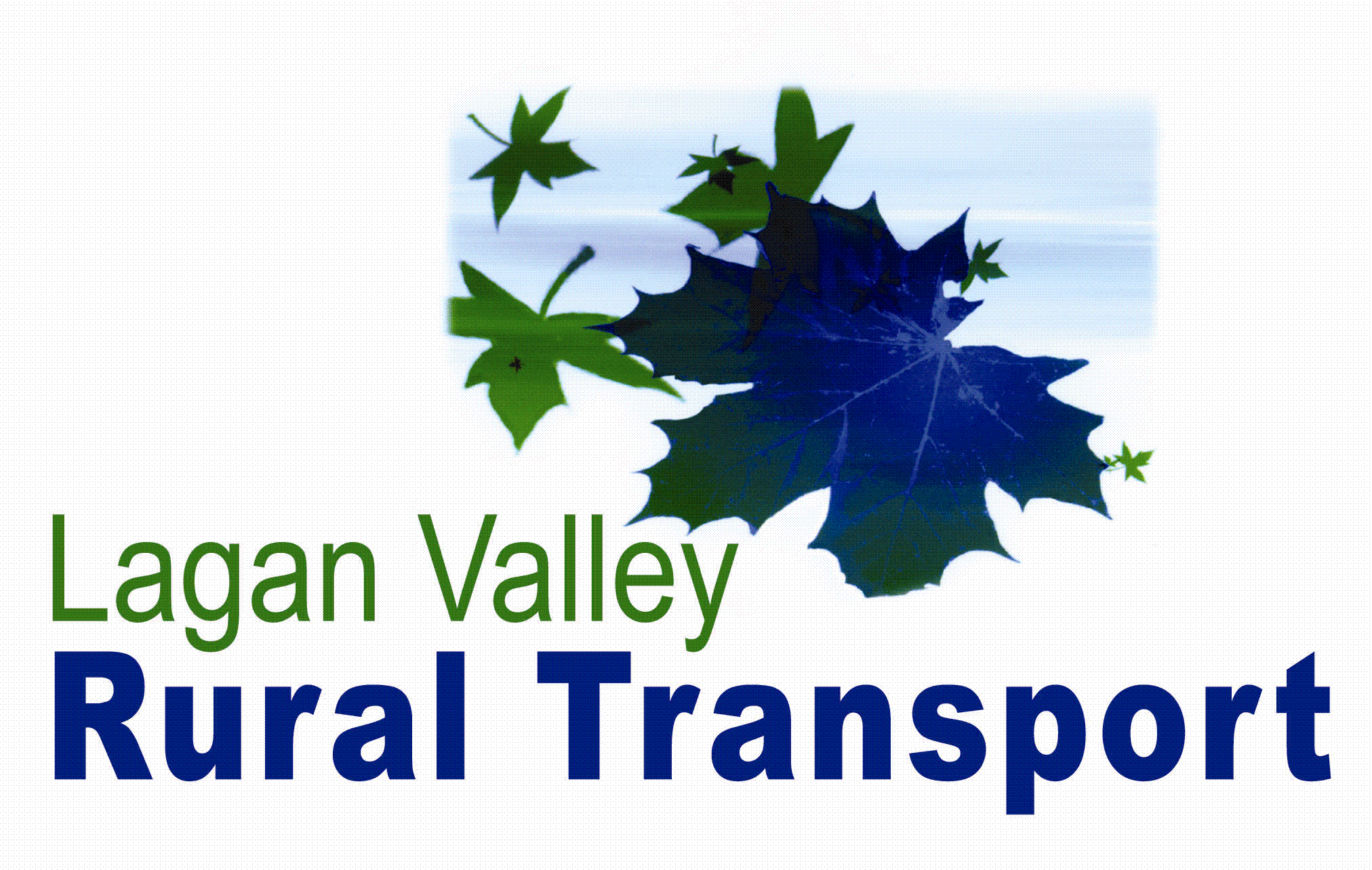 This form is available, on request, in a range of alternative formats.Please contact us if you require any help completing this form.If you are not sure if you live within one of the rural community transport operational areas, please telephone 0845 650 1190 from a landline.PERSONAL DETAILSPlease complete in BLOCK CAPITALS and answer all questions.
Please tick the appropriate boxes, where indicated to do so.TITLE:MRMRMRSMISSMSOTHER _____________FORENAME:FORENAME:FORENAME:FORENAME:SURNAME:SURNAME:SURNAME:ADDRESS:ADDRESS:POST CODE:POST CODE:POST CODE:POST CODE:DATE OF BIRTH:DATE OF BIRTH:DATE OF BIRTH:DATE OF BIRTH:DATE OF BIRTH:TELEPHONE NO:TELEPHONE NO:TELEPHONE NO:TELEPHONE NO:TELEPHONE NO:TELEPHONE NO:MOBILE NO:MOBILE NO:MOBILE NO:EMAIL ADDRESS:EMAIL ADDRESS:EMAIL ADDRESS:EMAIL ADDRESS:EMAIL ADDRESS:EMAIL ADDRESS:ELIGIBLE MEMBERSHIP CRITERIA

PLEASE ENSURE THAT BOTH OF THE FOLLOWING APPLY TO YOU

This section will confirm if you are eligible to use the Rural Transport Fund Dial-a-Lift services.ELIGIBLE MEMBERSHIP CRITERIA

PLEASE ENSURE THAT BOTH OF THE FOLLOWING APPLY TO YOU

This section will confirm if you are eligible to use the Rural Transport Fund Dial-a-Lift services.ELIGIBLE MEMBERSHIP CRITERIA

PLEASE ENSURE THAT BOTH OF THE FOLLOWING APPLY TO YOU

This section will confirm if you are eligible to use the Rural Transport Fund Dial-a-Lift services.ELIGIBLE MEMBERSHIP CRITERIA

PLEASE ENSURE THAT BOTH OF THE FOLLOWING APPLY TO YOU

This section will confirm if you are eligible to use the Rural Transport Fund Dial-a-Lift services.ELIGIBLE MEMBERSHIP CRITERIA

PLEASE ENSURE THAT BOTH OF THE FOLLOWING APPLY TO YOU

This section will confirm if you are eligible to use the Rural Transport Fund Dial-a-Lift services.ELIGIBLE MEMBERSHIP CRITERIA

PLEASE ENSURE THAT BOTH OF THE FOLLOWING APPLY TO YOU

This section will confirm if you are eligible to use the Rural Transport Fund Dial-a-Lift services.ELIGIBLE MEMBERSHIP CRITERIA

PLEASE ENSURE THAT BOTH OF THE FOLLOWING APPLY TO YOU

This section will confirm if you are eligible to use the Rural Transport Fund Dial-a-Lift services.1.I live in a rural area; i.e. an area not covered by the Urban Door to Door Scheme.I live in a rural area; i.e. an area not covered by the Urban Door to Door Scheme.I live in a rural area; i.e. an area not covered by the Urban Door to Door Scheme.I live in a rural area; i.e. an area not covered by the Urban Door to Door Scheme.2.I have difficulty accessing everyday services due to lack of transport.I have difficulty accessing everyday services due to lack of transport.I have difficulty accessing everyday services due to lack of transport.I have difficulty accessing everyday services due to lack of transport.I do not have access to a car.I do not have access to a car.I do not have access to a car.I do not have access to public transport.I do not have access to public transport.I do not have access to public transport.If you do have either access to a car or public transport but feel that you may still be eligible for membership please provide supporting information in the box below.If you do have either access to a car or public transport but feel that you may still be eligible for membership please provide supporting information in the box below.If you do have either access to a car or public transport but feel that you may still be eligible for membership please provide supporting information in the box below.If you do have either access to a car or public transport but feel that you may still be eligible for membership please provide supporting information in the box below.Important:Important:Important:Important:Important:Important:Important:Please note that should the demand for Dial-a-Lift services exceed the amount of resources available, trips will be prioritised on the following basis:To assist us please tick all statements that apply to you as an individual.Please note that should the demand for Dial-a-Lift services exceed the amount of resources available, trips will be prioritised on the following basis:To assist us please tick all statements that apply to you as an individual.Please note that should the demand for Dial-a-Lift services exceed the amount of resources available, trips will be prioritised on the following basis:To assist us please tick all statements that apply to you as an individual.Please note that should the demand for Dial-a-Lift services exceed the amount of resources available, trips will be prioritised on the following basis:To assist us please tick all statements that apply to you as an individual.Please note that should the demand for Dial-a-Lift services exceed the amount of resources available, trips will be prioritised on the following basis:To assist us please tick all statements that apply to you as an individual.Please note that should the demand for Dial-a-Lift services exceed the amount of resources available, trips will be prioritised on the following basis:To assist us please tick all statements that apply to you as an individual.Please note that should the demand for Dial-a-Lift services exceed the amount of resources available, trips will be prioritised on the following basis:To assist us please tick all statements that apply to you as an individual.Older person (60+)Older person (60+)Older person (60+)Older person (60+)Older person (60+)Older person (60+)Person with a disabilityPerson with a disabilityPerson with a disabilityPerson with a disabilityPerson with a disabilityPerson with a disabilityPerson with no access to suitable public transport – this is considered asPerson with no access to suitable public transport – this is considered asPerson with no access to suitable public transport – this is considered asPerson with no access to suitable public transport – this is considered asPerson with no access to suitable public transport – this is considered asPerson with no access to suitable public transport – this is considered asbeing more than 1 mile from nearest bus stopbeing more than 1 mile from nearest bus stopbeing more than 1 mile from nearest bus stopbeing more than 1 mile from nearest bus stopbeing more than 1 mile from nearest bus stopbeing on a route that provides less than two return journeys per week between the hours of 10AM to 4PM; orbeing on a route that provides less than two return journeys per week between the hours of 10AM to 4PM; orbeing on a route that provides less than two return journeys per week between the hours of 10AM to 4PM; orbeing on a route that provides less than two return journeys per week between the hours of 10AM to 4PM; orbeing on a route that provides less than two return journeys per week between the hours of 10AM to 4PM; orbeing on a route that only provides services outside of the hours of 10AM to 4PMbeing on a route that only provides services outside of the hours of 10AM to 4PMbeing on a route that only provides services outside of the hours of 10AM to 4PMbeing on a route that only provides services outside of the hours of 10AM to 4PMbeing on a route that only provides services outside of the hours of 10AM to 4PMPerson with dependants (dependants include children under 18, older people and dependants with disabilities)Person with dependants (dependants include children under 18, older people and dependants with disabilities)Person with dependants (dependants include children under 18, older people and dependants with disabilities)Person with dependants (dependants include children under 18, older people and dependants with disabilities)Person with dependants (dependants include children under 18, older people and dependants with disabilities)OtherOtherOtherClarify: Clarify: If the services are still over-subscribed then other restrictions may apply.If the services are still over-subscribed then other restrictions may apply.If the services are still over-subscribed then other restrictions may apply.If the services are still over-subscribed then other restrictions may apply.If the services are still over-subscribed then other restrictions may apply.If the services are still over-subscribed then other restrictions may apply.If the services are still over-subscribed then other restrictions may apply.SMARTPASS INFORMATIONSMARTPASS INFORMATIONSMARTPASS INFORMATIONSMARTPASS INFORMATIONSMARTPASS INFORMATIONSMARTPASS INFORMATIONSMARTPASS INFORMATIONSMARTPASS INFORMATIONSMARTPASS INFORMATIONSMARTPASS INFORMATIONSMARTPASS INFORMATIONSMARTPASS INFORMATIONSMARTPASS INFORMATIONSMARTPASS INFORMATIONSMARTPASS INFORMATIONSMARTPASS INFORMATIONSMARTPASS INFORMATIONSMARTPASS INFORMATIONSMARTPASS INFORMATIONSMARTPASS INFORMATIONSMARTPASS INFORMATIONSMARTPASS INFORMATIONSMARTPASS INFORMATIONSMARTPASS INFORMATIONSMARTPASS INFORMATIONSMARTPASS INFORMATIONSMARTPASS INFORMATIONSMARTPASS INFORMATIONSMARTPASS INFORMATIONSMARTPASS INFORMATIONSMARTPASS INFORMATIONSMARTPASS INFORMATIONSMARTPASS INFORMATIONSMARTPASS INFORMATIONSMARTPASS INFORMATIONSMARTPASS INFORMATIONSMARTPASS INFORMATIONSMARTPASS INFORMATIONSMARTPASS INFORMATIONSMARTPASS INFORMATIONSMARTPASS INFORMATIONSMARTPASS INFORMATIONSMARTPASS INFORMATIONSMARTPASS INFORMATIONSMARTPASS INFORMATIONSMARTPASS INFORMATIONSMARTPASS INFORMATIONSMARTPASS INFORMATIONSMARTPASS INFORMATIONSMARTPASS INFORMATIONSMARTPASS INFORMATIONSMARTPASS INFORMATIONSMARTPASS INFORMATION1.1.SMARTPASS HOLDER?SMARTPASS HOLDER?SMARTPASS HOLDER?SMARTPASS HOLDER?SMARTPASS HOLDER?SMARTPASS HOLDER?SMARTPASS HOLDER?YESYESYESYESYESYESYESYESNONONONONO2.2.SMARTPASS TYPE:SMARTPASS TYPE:SMARTPASS TYPE:SMARTPASS TYPE:SMARTPASS TYPE:SeniorSeniorSeniorSeniorSeniorSenior60+60+60+60+Half FareHalf FareHalf FareHalf FareHalf FareHalf FareHalf FareHalf FareHalf FareWar DisablementWar DisablementWar DisablementWar DisablementWar DisablementWar DisablementWar DisablementWar DisablementWar DisablementWar DisablementWar DisablementWar DisablementWar DisablementWar DisablementBlindBlindBlindBlindBlindBlindBlind3.3.SMARTPASS NUMBER:SMARTPASS NUMBER:SMARTPASS NUMBER:SMARTPASS NUMBER:SMARTPASS NUMBER:SMARTPASS NUMBER:3.3.SMARTPASS NUMBER:SMARTPASS NUMBER:SMARTPASS NUMBER:SMARTPASS NUMBER:SMARTPASS NUMBER:SMARTPASS NUMBER:4.4.SMARTPASS EXPIRY DATE:SMARTPASS EXPIRY DATE:SMARTPASS EXPIRY DATE:SMARTPASS EXPIRY DATE:SMARTPASS EXPIRY DATE:SMARTPASS EXPIRY DATE:SMARTPASS EXPIRY DATE:SMARTPASS EXPIRY DATE:SMARTPASS EXPIRY DATE:4.4.SMARTPASS EXPIRY DATE:SMARTPASS EXPIRY DATE:SMARTPASS EXPIRY DATE:SMARTPASS EXPIRY DATE:SMARTPASS EXPIRY DATE:SMARTPASS EXPIRY DATE:SMARTPASS EXPIRY DATE:SMARTPASS EXPIRY DATE:SMARTPASS EXPIRY DATE:////////NOTE:NOTE:NOTE:NOTE:NOTE:NOTE:NOTE:NOTE:NOTE:NOTE:NOTE:NOTE:NOTE:NOTE:NOTE:NOTE:NOTE:NOTE:NOTE:NOTE:NOTE:NOTE:NOTE:NOTE:NOTE:NOTE:NOTE:NOTE:NOTE:NOTE:NOTE:NOTE:NOTE:NOTE:NOTE:NOTE:NOTE:NOTE:NOTE:NOTE:NOTE:NOTE:NOTE:NOTE:NOTE:NOTE:NOTE:NOTE:NOTE:NOTE:NOTE:Please ensure that  Rural Transport is advised of any changes to your SmartPass details.Please ensure that  Rural Transport is advised of any changes to your SmartPass details.Please ensure that  Rural Transport is advised of any changes to your SmartPass details.Please ensure that  Rural Transport is advised of any changes to your SmartPass details.Please ensure that  Rural Transport is advised of any changes to your SmartPass details.Please ensure that  Rural Transport is advised of any changes to your SmartPass details.Please ensure that  Rural Transport is advised of any changes to your SmartPass details.Please ensure that  Rural Transport is advised of any changes to your SmartPass details.Please ensure that  Rural Transport is advised of any changes to your SmartPass details.Please ensure that  Rural Transport is advised of any changes to your SmartPass details.Please ensure that  Rural Transport is advised of any changes to your SmartPass details.Please ensure that  Rural Transport is advised of any changes to your SmartPass details.Please ensure that  Rural Transport is advised of any changes to your SmartPass details.Please ensure that  Rural Transport is advised of any changes to your SmartPass details.Please ensure that  Rural Transport is advised of any changes to your SmartPass details.Please ensure that  Rural Transport is advised of any changes to your SmartPass details.Please ensure that  Rural Transport is advised of any changes to your SmartPass details.Please ensure that  Rural Transport is advised of any changes to your SmartPass details.Please ensure that  Rural Transport is advised of any changes to your SmartPass details.Please ensure that  Rural Transport is advised of any changes to your SmartPass details.Please ensure that  Rural Transport is advised of any changes to your SmartPass details.Please ensure that  Rural Transport is advised of any changes to your SmartPass details.Please ensure that  Rural Transport is advised of any changes to your SmartPass details.Please ensure that  Rural Transport is advised of any changes to your SmartPass details.Please ensure that  Rural Transport is advised of any changes to your SmartPass details.Please ensure that  Rural Transport is advised of any changes to your SmartPass details.Please ensure that  Rural Transport is advised of any changes to your SmartPass details.Please ensure that  Rural Transport is advised of any changes to your SmartPass details.Please ensure that  Rural Transport is advised of any changes to your SmartPass details.Please ensure that  Rural Transport is advised of any changes to your SmartPass details.Please ensure that  Rural Transport is advised of any changes to your SmartPass details.Please ensure that  Rural Transport is advised of any changes to your SmartPass details.Please ensure that  Rural Transport is advised of any changes to your SmartPass details.Please ensure that  Rural Transport is advised of any changes to your SmartPass details.Please ensure that  Rural Transport is advised of any changes to your SmartPass details.Please ensure that  Rural Transport is advised of any changes to your SmartPass details.Please ensure that  Rural Transport is advised of any changes to your SmartPass details.Please ensure that  Rural Transport is advised of any changes to your SmartPass details.Please ensure that  Rural Transport is advised of any changes to your SmartPass details.Please ensure that  Rural Transport is advised of any changes to your SmartPass details.Please ensure that  Rural Transport is advised of any changes to your SmartPass details.Please ensure that  Rural Transport is advised of any changes to your SmartPass details.Please ensure that  Rural Transport is advised of any changes to your SmartPass details.Please ensure that  Rural Transport is advised of any changes to your SmartPass details.Please ensure that  Rural Transport is advised of any changes to your SmartPass details.Please ensure that  Rural Transport is advised of any changes to your SmartPass details.Please ensure that  Rural Transport is advised of any changes to your SmartPass details.Please ensure that  Rural Transport is advised of any changes to your SmartPass details.Please ensure that  Rural Transport is advised of any changes to your SmartPass details.Please ensure that  Rural Transport is advised of any changes to your SmartPass details.Please ensure that  Rural Transport is advised of any changes to your SmartPass details.EMERGENCY CONTACT DETAILSPlease provide details of a relative, friend, neighbour, carer or social worker who could be contacted on your behalf in the event of an emergency.EMERGENCY CONTACT DETAILSPlease provide details of a relative, friend, neighbour, carer or social worker who could be contacted on your behalf in the event of an emergency.EMERGENCY CONTACT DETAILSPlease provide details of a relative, friend, neighbour, carer or social worker who could be contacted on your behalf in the event of an emergency.EMERGENCY CONTACT DETAILSPlease provide details of a relative, friend, neighbour, carer or social worker who could be contacted on your behalf in the event of an emergency.EMERGENCY CONTACT DETAILSPlease provide details of a relative, friend, neighbour, carer or social worker who could be contacted on your behalf in the event of an emergency.EMERGENCY CONTACT DETAILSPlease provide details of a relative, friend, neighbour, carer or social worker who could be contacted on your behalf in the event of an emergency.EMERGENCY CONTACT DETAILSPlease provide details of a relative, friend, neighbour, carer or social worker who could be contacted on your behalf in the event of an emergency.EMERGENCY CONTACT DETAILSPlease provide details of a relative, friend, neighbour, carer or social worker who could be contacted on your behalf in the event of an emergency.EMERGENCY CONTACT DETAILSPlease provide details of a relative, friend, neighbour, carer or social worker who could be contacted on your behalf in the event of an emergency.EMERGENCY CONTACT DETAILSPlease provide details of a relative, friend, neighbour, carer or social worker who could be contacted on your behalf in the event of an emergency.EMERGENCY CONTACT DETAILSPlease provide details of a relative, friend, neighbour, carer or social worker who could be contacted on your behalf in the event of an emergency.EMERGENCY CONTACT DETAILSPlease provide details of a relative, friend, neighbour, carer or social worker who could be contacted on your behalf in the event of an emergency.EMERGENCY CONTACT DETAILSPlease provide details of a relative, friend, neighbour, carer or social worker who could be contacted on your behalf in the event of an emergency.EMERGENCY CONTACT DETAILSPlease provide details of a relative, friend, neighbour, carer or social worker who could be contacted on your behalf in the event of an emergency.EMERGENCY CONTACT DETAILSPlease provide details of a relative, friend, neighbour, carer or social worker who could be contacted on your behalf in the event of an emergency.EMERGENCY CONTACT DETAILSPlease provide details of a relative, friend, neighbour, carer or social worker who could be contacted on your behalf in the event of an emergency.EMERGENCY CONTACT DETAILSPlease provide details of a relative, friend, neighbour, carer or social worker who could be contacted on your behalf in the event of an emergency.EMERGENCY CONTACT DETAILSPlease provide details of a relative, friend, neighbour, carer or social worker who could be contacted on your behalf in the event of an emergency.EMERGENCY CONTACT DETAILSPlease provide details of a relative, friend, neighbour, carer or social worker who could be contacted on your behalf in the event of an emergency.EMERGENCY CONTACT DETAILSPlease provide details of a relative, friend, neighbour, carer or social worker who could be contacted on your behalf in the event of an emergency.EMERGENCY CONTACT DETAILSPlease provide details of a relative, friend, neighbour, carer or social worker who could be contacted on your behalf in the event of an emergency.EMERGENCY CONTACT DETAILSPlease provide details of a relative, friend, neighbour, carer or social worker who could be contacted on your behalf in the event of an emergency.EMERGENCY CONTACT DETAILSPlease provide details of a relative, friend, neighbour, carer or social worker who could be contacted on your behalf in the event of an emergency.EMERGENCY CONTACT DETAILSPlease provide details of a relative, friend, neighbour, carer or social worker who could be contacted on your behalf in the event of an emergency.EMERGENCY CONTACT DETAILSPlease provide details of a relative, friend, neighbour, carer or social worker who could be contacted on your behalf in the event of an emergency.EMERGENCY CONTACT DETAILSPlease provide details of a relative, friend, neighbour, carer or social worker who could be contacted on your behalf in the event of an emergency.EMERGENCY CONTACT DETAILSPlease provide details of a relative, friend, neighbour, carer or social worker who could be contacted on your behalf in the event of an emergency.EMERGENCY CONTACT DETAILSPlease provide details of a relative, friend, neighbour, carer or social worker who could be contacted on your behalf in the event of an emergency.EMERGENCY CONTACT DETAILSPlease provide details of a relative, friend, neighbour, carer or social worker who could be contacted on your behalf in the event of an emergency.EMERGENCY CONTACT DETAILSPlease provide details of a relative, friend, neighbour, carer or social worker who could be contacted on your behalf in the event of an emergency.EMERGENCY CONTACT DETAILSPlease provide details of a relative, friend, neighbour, carer or social worker who could be contacted on your behalf in the event of an emergency.EMERGENCY CONTACT DETAILSPlease provide details of a relative, friend, neighbour, carer or social worker who could be contacted on your behalf in the event of an emergency.EMERGENCY CONTACT DETAILSPlease provide details of a relative, friend, neighbour, carer or social worker who could be contacted on your behalf in the event of an emergency.EMERGENCY CONTACT DETAILSPlease provide details of a relative, friend, neighbour, carer or social worker who could be contacted on your behalf in the event of an emergency.EMERGENCY CONTACT DETAILSPlease provide details of a relative, friend, neighbour, carer or social worker who could be contacted on your behalf in the event of an emergency.EMERGENCY CONTACT DETAILSPlease provide details of a relative, friend, neighbour, carer or social worker who could be contacted on your behalf in the event of an emergency.EMERGENCY CONTACT DETAILSPlease provide details of a relative, friend, neighbour, carer or social worker who could be contacted on your behalf in the event of an emergency.EMERGENCY CONTACT DETAILSPlease provide details of a relative, friend, neighbour, carer or social worker who could be contacted on your behalf in the event of an emergency.EMERGENCY CONTACT DETAILSPlease provide details of a relative, friend, neighbour, carer or social worker who could be contacted on your behalf in the event of an emergency.EMERGENCY CONTACT DETAILSPlease provide details of a relative, friend, neighbour, carer or social worker who could be contacted on your behalf in the event of an emergency.EMERGENCY CONTACT DETAILSPlease provide details of a relative, friend, neighbour, carer or social worker who could be contacted on your behalf in the event of an emergency.EMERGENCY CONTACT DETAILSPlease provide details of a relative, friend, neighbour, carer or social worker who could be contacted on your behalf in the event of an emergency.EMERGENCY CONTACT DETAILSPlease provide details of a relative, friend, neighbour, carer or social worker who could be contacted on your behalf in the event of an emergency.EMERGENCY CONTACT DETAILSPlease provide details of a relative, friend, neighbour, carer or social worker who could be contacted on your behalf in the event of an emergency.EMERGENCY CONTACT DETAILSPlease provide details of a relative, friend, neighbour, carer or social worker who could be contacted on your behalf in the event of an emergency.EMERGENCY CONTACT DETAILSPlease provide details of a relative, friend, neighbour, carer or social worker who could be contacted on your behalf in the event of an emergency.EMERGENCY CONTACT DETAILSPlease provide details of a relative, friend, neighbour, carer or social worker who could be contacted on your behalf in the event of an emergency.EMERGENCY CONTACT DETAILSPlease provide details of a relative, friend, neighbour, carer or social worker who could be contacted on your behalf in the event of an emergency.EMERGENCY CONTACT DETAILSPlease provide details of a relative, friend, neighbour, carer or social worker who could be contacted on your behalf in the event of an emergency.EMERGENCY CONTACT DETAILSPlease provide details of a relative, friend, neighbour, carer or social worker who could be contacted on your behalf in the event of an emergency.EMERGENCY CONTACT DETAILSPlease provide details of a relative, friend, neighbour, carer or social worker who could be contacted on your behalf in the event of an emergency.EMERGENCY CONTACT DETAILSPlease provide details of a relative, friend, neighbour, carer or social worker who could be contacted on your behalf in the event of an emergency.EMERGENCY CONTACT DETAILSPlease provide details of a relative, friend, neighbour, carer or social worker who could be contacted on your behalf in the event of an emergency.NAME:NAME:NAME:RELATIONSHIP TO YOU:RELATIONSHIP TO YOU:RELATIONSHIP TO YOU:RELATIONSHIP TO YOU:RELATIONSHIP TO YOU:RELATIONSHIP TO YOU:TELEPHONE NO:TELEPHONE NO:TELEPHONE NO:TELEPHONE NO:TELEPHONE NO:MOBILE NO:MOBILE NO:MOBILE NO:MOBILE NO:TELL US ABOUT YOURSELFThis section is being used so that we can tell our drivers what additional assistance you may require.
PLEASE TICK THE BOXES BELOW WHICH APPLY TO YOU.1aI use a wheelchair:I use a wheelchair:I use a wheelchair:I use a wheelchair:I use a wheelchair:I use a wheelchair:1bMy wheelchair is:My wheelchair is:My wheelchair is:My wheelchair is:My wheelchair is:My wheelchair is:Power chairPower chairManual chairManual chairManual chairManual chairManual chairManual chairMake:Make:Model:Model:1cI use a scooterI use a scooterI use a scooterI use a scooterI use a scooterI use a scooterI use a scooterI use a scooterI use a scooterI use a scooter1dI use a walking aidI use a walking aidI use a walking aidI use a walking aidI use a walking aidI use a walking aidI use a walking aidI use a walking aidI use a walking aidI use a walking aid1eI can transfer from my wheelchair to a seatI can transfer from my wheelchair to a seatI can transfer from my wheelchair to a seatI can transfer from my wheelchair to a seatI can transfer from my wheelchair to a seatI can transfer from my wheelchair to a seatI can transfer from my wheelchair to a seatI can transfer from my wheelchair to a seatI can transfer from my wheelchair to a seatI can transfer from my wheelchair to a seat2I require assistance getting from my front / back door to the vehicleI require assistance getting from my front / back door to the vehicleI require assistance getting from my front / back door to the vehicleI require assistance getting from my front / back door to the vehicleI require assistance getting from my front / back door to the vehicleI require assistance getting from my front / back door to the vehicleI require assistance getting from my front / back door to the vehicleI require assistance getting from my front / back door to the vehicleI require assistance getting from my front / back door to the vehicleI require assistance getting from my front / back door to the vehiclePlease note that our staff will not enter your home / place of residence / destination.Please note that our staff will not enter your home / place of residence / destination.Please note that our staff will not enter your home / place of residence / destination.Please note that our staff will not enter your home / place of residence / destination.Please note that our staff will not enter your home / place of residence / destination.Please note that our staff will not enter your home / place of residence / destination.Please note that our staff will not enter your home / place of residence / destination.Please note that our staff will not enter your home / place of residence / destination.Please note that our staff will not enter your home / place of residence / destination.Please note that our staff will not enter your home / place of residence / destination.Please note that our staff will not enter your home / place of residence / destination.Please note that our staff will not enter your home / place of residence / destination.3aI have a medical certificate exempting me from wearing a seatbeltI have a medical certificate exempting me from wearing a seatbeltI have a medical certificate exempting me from wearing a seatbeltI have a medical certificate exempting me from wearing a seatbeltI have a medical certificate exempting me from wearing a seatbeltI have a medical certificate exempting me from wearing a seatbeltI have a medical certificate exempting me from wearing a seatbeltI have a medical certificate exempting me from wearing a seatbeltI have a medical certificate exempting me from wearing a seatbeltI have a medical certificate exempting me from wearing a seatbelt3bI enclose a photocopy of my exemption certificateI enclose a photocopy of my exemption certificateI enclose a photocopy of my exemption certificateI enclose a photocopy of my exemption certificateI enclose a photocopy of my exemption certificateI enclose a photocopy of my exemption certificateI enclose a photocopy of my exemption certificateI enclose a photocopy of my exemption certificateI enclose a photocopy of my exemption certificateI enclose a photocopy of my exemption certificate4aI am able to travel independentlyI am able to travel independentlyI am able to travel independentlyI am able to travel independentlyI am able to travel independentlyI am able to travel independentlyI am able to travel independentlyI am able to travel independentlyI am able to travel independentlyI am able to travel independently4bI require an essential companion(s) to travel with me.I require an essential companion(s) to travel with me.I require an essential companion(s) to travel with me.I require an essential companion(s) to travel with me.I require an essential companion(s) to travel with me.I require an essential companion(s) to travel with me.I require an essential companion(s) to travel with me.I require an essential companion(s) to travel with me.I require an essential companion(s) to travel with me.I require an essential companion(s) to travel with me.If yes, please state why and how many: (maximum 2)If yes, please state why and how many: (maximum 2)If yes, please state why and how many: (maximum 2)If yes, please state why and how many: (maximum 2)If yes, please state why and how many: (maximum 2)If yes, please state why and how many: (maximum 2)If yes, please state why and how many: (maximum 2)If yes, please state why and how many: (maximum 2)If yes, please state why and how many: (maximum 2)If yes, please state why and how many: (maximum 2)Please note that under 11s are not permitted to travel unaccompanied.Please note that under 11s are not permitted to travel unaccompanied.Please note that under 11s are not permitted to travel unaccompanied.Please note that under 11s are not permitted to travel unaccompanied.Please note that under 11s are not permitted to travel unaccompanied.Please note that under 11s are not permitted to travel unaccompanied.Please note that under 11s are not permitted to travel unaccompanied.Please note that under 11s are not permitted to travel unaccompanied.Please note that under 11s are not permitted to travel unaccompanied.Please note that under 11s are not permitted to travel unaccompanied.Please note that under 11s are not permitted to travel unaccompanied.Please note that under 11s are not permitted to travel unaccompanied.4cI have dependants who may travel with me; i.e. I am personally responsible for the care of a child, older person or a person with a disability.I have dependants who may travel with me; i.e. I am personally responsible for the care of a child, older person or a person with a disability.I have dependants who may travel with me; i.e. I am personally responsible for the care of a child, older person or a person with a disability.I have dependants who may travel with me; i.e. I am personally responsible for the care of a child, older person or a person with a disability.I have dependants who may travel with me; i.e. I am personally responsible for the care of a child, older person or a person with a disability.I have dependants who may travel with me; i.e. I am personally responsible for the care of a child, older person or a person with a disability.I have dependants who may travel with me; i.e. I am personally responsible for the care of a child, older person or a person with a disability.I have dependants who may travel with me; i.e. I am personally responsible for the care of a child, older person or a person with a disability.I have dependants who may travel with me; i.e. I am personally responsible for the care of a child, older person or a person with a disability.I have dependants who may travel with me; i.e. I am personally responsible for the care of a child, older person or a person with a disability.If you have ticked the above question, please state how many: If you have ticked the above question, please state how many: If you have ticked the above question, please state how many: If you have ticked the above question, please state how many: If you have ticked the above question, please state how many: If you have ticked the above question, please state how many: If you have ticked the above question, please state how many: If you have ticked the above question, please state how many: If you have ticked the above question, please state how many: 5I have an assistance dogI have an assistance dogI have an assistance dogI have an assistance dogI have an assistance dogI have an assistance dogI have an assistance dogI have an assistance dogI have an assistance dogI have an assistance dog6I have a learning difficultyI have a learning difficultyI have a learning difficultyI have a learning difficultyI have a learning difficultyI have a learning difficultyI have a learning difficultyI have a learning difficultyI have a learning difficultyI have a learning difficulty7I have a hearing difficultyI have a hearing difficultyI have a hearing difficultyI have a hearing difficultyI have a hearing difficultyI have a hearing difficultyI have a hearing difficultyI have a hearing difficultyI have a hearing difficultyI have a hearing difficulty8I have a visual impairmentI have a visual impairmentI have a visual impairmentI have a visual impairmentI have a visual impairmentI have a visual impairmentI have a visual impairmentI have a visual impairmentI have a visual impairmentI have a visual impairment9I have a speech impedimentI have a speech impedimentI have a speech impedimentI have a speech impedimentI have a speech impedimentI have a speech impedimentI have a speech impedimentI have a speech impedimentI have a speech impedimentI have a speech impedimentPlease note that a risk assessment will be carried out by our organisation, as and when required, to ensure that you can travel safely in our vehicles.Please note that a risk assessment will be carried out by our organisation, as and when required, to ensure that you can travel safely in our vehicles.Please note that a risk assessment will be carried out by our organisation, as and when required, to ensure that you can travel safely in our vehicles.Please note that a risk assessment will be carried out by our organisation, as and when required, to ensure that you can travel safely in our vehicles.Please note that a risk assessment will be carried out by our organisation, as and when required, to ensure that you can travel safely in our vehicles.Please note that a risk assessment will be carried out by our organisation, as and when required, to ensure that you can travel safely in our vehicles.Please note that a risk assessment will be carried out by our organisation, as and when required, to ensure that you can travel safely in our vehicles.Please note that a risk assessment will be carried out by our organisation, as and when required, to ensure that you can travel safely in our vehicles.Please note that a risk assessment will be carried out by our organisation, as and when required, to ensure that you can travel safely in our vehicles.Please note that a risk assessment will be carried out by our organisation, as and when required, to ensure that you can travel safely in our vehicles.Please note that a risk assessment will be carried out by our organisation, as and when required, to ensure that you can travel safely in our vehicles.Please note that a risk assessment will be carried out by our organisation, as and when required, to ensure that you can travel safely in our vehicles.EQUALITY INFORMATIONThis information is required for equality monitoring and statistical purposes only.  As a result we are asking you to answer the following questions.  However you do not have to answer them.1.GenderGenderGenderMaleMaleMaleFemaleFemaleTransgenderTransgender2.Religion:Religion:Religion:ProtestantProtestantProtestantProtestantProtestantOther religionOther religionOther religionOther religionCatholicCatholicCatholicCatholicCatholicNo religious beliefNo religious beliefNo religious beliefNo religious belief3.Marital status:Marital status:Marital status:Marital status:Marital status:SingleSingleSingleSingleSingleCivil PartnershipCivil PartnershipCivil PartnershipCivil PartnershipMarriedMarriedMarriedMarriedMarriedSeparatedSeparatedSeparatedSeparatedWidowedWidowedWidowedWidowedWidowedDivorcedDivorcedDivorcedDivorced4.Ethnicity:Ethnicity:Ethnicity:Ethnicity:WhiteWhiteWhiteWhiteWhiteBlackBlackBlackBlackEastern EuropeanEastern EuropeanEastern EuropeanEastern EuropeanEastern EuropeanAsianAsianAsianAsianOtherOtherOtherOtherOther5.Sexual Orientation:Sexual Orientation:Sexual Orientation:Sexual Orientation:Sexual Orientation:Sexual Orientation:Sexual Orientation:Sexual Orientation:Sexual Orientation:Sexual Orientation:Sexual Orientation:HeterosexualHeterosexualHeterosexualHeterosexualHeterosexualHomosexualHomosexualHomosexualHomosexualBisexualBisexualBisexualBisexualBisexual6.Dependants?Dependants?Dependants?Dependants?(i.e. I have personal responsibility for the care of a child / older person / person with a disability).(i.e. I have personal responsibility for the care of a child / older person / person with a disability).(i.e. I have personal responsibility for the care of a child / older person / person with a disability).(i.e. I have personal responsibility for the care of a child / older person / person with a disability).(i.e. I have personal responsibility for the care of a child / older person / person with a disability).(i.e. I have personal responsibility for the care of a child / older person / person with a disability).(i.e. I have personal responsibility for the care of a child / older person / person with a disability).(i.e. I have personal responsibility for the care of a child / older person / person with a disability).(i.e. I have personal responsibility for the care of a child / older person / person with a disability).(i.e. I have personal responsibility for the care of a child / older person / person with a disability).(i.e. I have personal responsibility for the care of a child / older person / person with a disability).YesYesYesNoNoNoNoNoDATA PROTECTION STATEMENTDATA PROTECTION STATEMENTThe rmation that you have given on this form is covered by the DATA PROTECTION ACT 1998.  You have the right to see the data that is held about you.  The rmation may be shared with others involved with providing this transport service.The rmation that you have given on this form is covered by the DATA PROTECTION ACT 1998.  You have the right to see the data that is held about you.  The rmation may be shared with others involved with providing this transport service.
If you do not want us to share the rmation, please tick here:WHAT DO I DO NOW?WHAT DO I DO NOW?Please ensure that you have completed the form and that you have signed and dated it overleaf.If you are exempt from wearing a seatbelt, please ensure you have enclosed a copy of your exemption certificate.Please detail below any further relevant rmation which you feel we may need to know with regards your travel needs:Please detail below any further relevant rmation which you feel we may need to know with regards your travel needs:To assist us with market research, could you please tell us where you learned about  Rural Transport Return the completed form to the address below:Return the completed form to the address below:Return the completed form to the address below:Return the completed form to the address below:Unit Lissue Industrial EstateLisburnBT28 2RETel:  028 92622030                                                                                                    Fax: 028 92622800Unit Lissue Industrial EstateLisburnBT28 2RETel:  028 92622030                                                                                                    Fax: 028 92622800Unit Lissue Industrial EstateLisburnBT28 2RETel:  028 92622030                                                                                                    Fax: 028 92622800Unit Lissue Industrial EstateLisburnBT28 2RETel:  028 92622030                                                                                                    Fax: 028 92622800Telephone:02892 62203002892 62203002892 622030Text phone:E-mail: admin@laganvalleyruraltransport.co.uk DECLARATIONDECLARATIONDECLARATIONDECLARATIONDECLARATIONDECLARATIONDECLARATIONDECLARATIONDECLARATIONDECLARATIONDECLARATIONDECLARATIONThis is a Lagan Valley Rural Transport individual membership application form.  Membership must be updated on an annual basis if you wish to continue to use our services.I accept that LVRT membership fee for 2015/16 is £5.00 and will forward payment once this membership application has been accepted and invoiced.This is a Lagan Valley Rural Transport individual membership application form.  Membership must be updated on an annual basis if you wish to continue to use our services.I accept that LVRT membership fee for 2015/16 is £5.00 and will forward payment once this membership application has been accepted and invoiced.This is a Lagan Valley Rural Transport individual membership application form.  Membership must be updated on an annual basis if you wish to continue to use our services.I accept that LVRT membership fee for 2015/16 is £5.00 and will forward payment once this membership application has been accepted and invoiced.This is a Lagan Valley Rural Transport individual membership application form.  Membership must be updated on an annual basis if you wish to continue to use our services.I accept that LVRT membership fee for 2015/16 is £5.00 and will forward payment once this membership application has been accepted and invoiced.This is a Lagan Valley Rural Transport individual membership application form.  Membership must be updated on an annual basis if you wish to continue to use our services.I accept that LVRT membership fee for 2015/16 is £5.00 and will forward payment once this membership application has been accepted and invoiced.This is a Lagan Valley Rural Transport individual membership application form.  Membership must be updated on an annual basis if you wish to continue to use our services.I accept that LVRT membership fee for 2015/16 is £5.00 and will forward payment once this membership application has been accepted and invoiced.This is a Lagan Valley Rural Transport individual membership application form.  Membership must be updated on an annual basis if you wish to continue to use our services.I accept that LVRT membership fee for 2015/16 is £5.00 and will forward payment once this membership application has been accepted and invoiced.This is a Lagan Valley Rural Transport individual membership application form.  Membership must be updated on an annual basis if you wish to continue to use our services.I accept that LVRT membership fee for 2015/16 is £5.00 and will forward payment once this membership application has been accepted and invoiced.This is a Lagan Valley Rural Transport individual membership application form.  Membership must be updated on an annual basis if you wish to continue to use our services.I accept that LVRT membership fee for 2015/16 is £5.00 and will forward payment once this membership application has been accepted and invoiced.This is a Lagan Valley Rural Transport individual membership application form.  Membership must be updated on an annual basis if you wish to continue to use our services.I accept that LVRT membership fee for 2015/16 is £5.00 and will forward payment once this membership application has been accepted and invoiced.This is a Lagan Valley Rural Transport individual membership application form.  Membership must be updated on an annual basis if you wish to continue to use our services.I accept that LVRT membership fee for 2015/16 is £5.00 and will forward payment once this membership application has been accepted and invoiced.This is a Lagan Valley Rural Transport individual membership application form.  Membership must be updated on an annual basis if you wish to continue to use our services.I accept that LVRT membership fee for 2015/16 is £5.00 and will forward payment once this membership application has been accepted and invoiced.I confirm that the rmation I have given is correct and that I am responsible for ensuring that Lagan Valley Rural Transport are kept rmed of any relevant changes in my personal health or circumstances.I confirm that the rmation I have given is correct and that I am responsible for ensuring that Lagan Valley Rural Transport are kept rmed of any relevant changes in my personal health or circumstances.I confirm that the rmation I have given is correct and that I am responsible for ensuring that Lagan Valley Rural Transport are kept rmed of any relevant changes in my personal health or circumstances.I confirm that the rmation I have given is correct and that I am responsible for ensuring that Lagan Valley Rural Transport are kept rmed of any relevant changes in my personal health or circumstances.I confirm that the rmation I have given is correct and that I am responsible for ensuring that Lagan Valley Rural Transport are kept rmed of any relevant changes in my personal health or circumstances.I confirm that the rmation I have given is correct and that I am responsible for ensuring that Lagan Valley Rural Transport are kept rmed of any relevant changes in my personal health or circumstances.I confirm that the rmation I have given is correct and that I am responsible for ensuring that Lagan Valley Rural Transport are kept rmed of any relevant changes in my personal health or circumstances.I confirm that the rmation I have given is correct and that I am responsible for ensuring that Lagan Valley Rural Transport are kept rmed of any relevant changes in my personal health or circumstances.I confirm that the rmation I have given is correct and that I am responsible for ensuring that Lagan Valley Rural Transport are kept rmed of any relevant changes in my personal health or circumstances.I confirm that the rmation I have given is correct and that I am responsible for ensuring that Lagan Valley Rural Transport are kept rmed of any relevant changes in my personal health or circumstances.I confirm that the rmation I have given is correct and that I am responsible for ensuring that Lagan Valley Rural Transport are kept rmed of any relevant changes in my personal health or circumstances.I confirm that the rmation I have given is correct and that I am responsible for ensuring that Lagan Valley Rural Transport are kept rmed of any relevant changes in my personal health or circumstances.I understand that if I do not sign this form then  Rural Transport will be unable to process my application.I understand that if I do not sign this form then  Rural Transport will be unable to process my application.I understand that if I do not sign this form then  Rural Transport will be unable to process my application.I understand that if I do not sign this form then  Rural Transport will be unable to process my application.I understand that if I do not sign this form then  Rural Transport will be unable to process my application.I understand that if I do not sign this form then  Rural Transport will be unable to process my application.I understand that if I do not sign this form then  Rural Transport will be unable to process my application.I understand that if I do not sign this form then  Rural Transport will be unable to process my application.I understand that if I do not sign this form then  Rural Transport will be unable to process my application.I understand that if I do not sign this form then  Rural Transport will be unable to process my application.I understand that if I do not sign this form then  Rural Transport will be unable to process my application.I understand that if I do not sign this form then  Rural Transport will be unable to process my application.I understand that by signing this form I agree to abide by the terms and conditions of membership set out by Lagan Valley Rural Transport and that all the information provided within this form is true and accurate.  I understand that my membership can be refused or revoked if this information is incorrect, if I fail to inform Lagan Valley Rural Transport of any relevant changes to my personal health or circumstances or if I fail to comply with the terms and conditions of membership.I understand that by signing this form I agree to abide by the terms and conditions of membership set out by Lagan Valley Rural Transport and that all the information provided within this form is true and accurate.  I understand that my membership can be refused or revoked if this information is incorrect, if I fail to inform Lagan Valley Rural Transport of any relevant changes to my personal health or circumstances or if I fail to comply with the terms and conditions of membership.I understand that by signing this form I agree to abide by the terms and conditions of membership set out by Lagan Valley Rural Transport and that all the information provided within this form is true and accurate.  I understand that my membership can be refused or revoked if this information is incorrect, if I fail to inform Lagan Valley Rural Transport of any relevant changes to my personal health or circumstances or if I fail to comply with the terms and conditions of membership.I understand that by signing this form I agree to abide by the terms and conditions of membership set out by Lagan Valley Rural Transport and that all the information provided within this form is true and accurate.  I understand that my membership can be refused or revoked if this information is incorrect, if I fail to inform Lagan Valley Rural Transport of any relevant changes to my personal health or circumstances or if I fail to comply with the terms and conditions of membership.I understand that by signing this form I agree to abide by the terms and conditions of membership set out by Lagan Valley Rural Transport and that all the information provided within this form is true and accurate.  I understand that my membership can be refused or revoked if this information is incorrect, if I fail to inform Lagan Valley Rural Transport of any relevant changes to my personal health or circumstances or if I fail to comply with the terms and conditions of membership.I understand that by signing this form I agree to abide by the terms and conditions of membership set out by Lagan Valley Rural Transport and that all the information provided within this form is true and accurate.  I understand that my membership can be refused or revoked if this information is incorrect, if I fail to inform Lagan Valley Rural Transport of any relevant changes to my personal health or circumstances or if I fail to comply with the terms and conditions of membership.I understand that by signing this form I agree to abide by the terms and conditions of membership set out by Lagan Valley Rural Transport and that all the information provided within this form is true and accurate.  I understand that my membership can be refused or revoked if this information is incorrect, if I fail to inform Lagan Valley Rural Transport of any relevant changes to my personal health or circumstances or if I fail to comply with the terms and conditions of membership.I understand that by signing this form I agree to abide by the terms and conditions of membership set out by Lagan Valley Rural Transport and that all the information provided within this form is true and accurate.  I understand that my membership can be refused or revoked if this information is incorrect, if I fail to inform Lagan Valley Rural Transport of any relevant changes to my personal health or circumstances or if I fail to comply with the terms and conditions of membership.I understand that by signing this form I agree to abide by the terms and conditions of membership set out by Lagan Valley Rural Transport and that all the information provided within this form is true and accurate.  I understand that my membership can be refused or revoked if this information is incorrect, if I fail to inform Lagan Valley Rural Transport of any relevant changes to my personal health or circumstances or if I fail to comply with the terms and conditions of membership.I understand that by signing this form I agree to abide by the terms and conditions of membership set out by Lagan Valley Rural Transport and that all the information provided within this form is true and accurate.  I understand that my membership can be refused or revoked if this information is incorrect, if I fail to inform Lagan Valley Rural Transport of any relevant changes to my personal health or circumstances or if I fail to comply with the terms and conditions of membership.I understand that by signing this form I agree to abide by the terms and conditions of membership set out by Lagan Valley Rural Transport and that all the information provided within this form is true and accurate.  I understand that my membership can be refused or revoked if this information is incorrect, if I fail to inform Lagan Valley Rural Transport of any relevant changes to my personal health or circumstances or if I fail to comply with the terms and conditions of membership.I understand that by signing this form I agree to abide by the terms and conditions of membership set out by Lagan Valley Rural Transport and that all the information provided within this form is true and accurate.  I understand that my membership can be refused or revoked if this information is incorrect, if I fail to inform Lagan Valley Rural Transport of any relevant changes to my personal health or circumstances or if I fail to comply with the terms and conditions of membership.Signature
Signature
____________________________
____________________________
____________________________
Date:
Date:
___________________
___________________
Please tick if you have received, read and understood the organisation’s Passenger Charter.  If you have not received or have any difficulty understanding the Charter, please do not hesitate to contact the office. Please tick if you have received, read and understood the organisation’s Passenger Charter.  If you have not received or have any difficulty understanding the Charter, please do not hesitate to contact the office. Please tick if you have received, read and understood the organisation’s Passenger Charter.  If you have not received or have any difficulty understanding the Charter, please do not hesitate to contact the office. Please tick if you have received, read and understood the organisation’s Passenger Charter.  If you have not received or have any difficulty understanding the Charter, please do not hesitate to contact the office. Please tick if you have received, read and understood the organisation’s Passenger Charter.  If you have not received or have any difficulty understanding the Charter, please do not hesitate to contact the office. Please tick if you have received, read and understood the organisation’s Passenger Charter.  If you have not received or have any difficulty understanding the Charter, please do not hesitate to contact the office. Please tick if you have received, read and understood the organisation’s Passenger Charter.  If you have not received or have any difficulty understanding the Charter, please do not hesitate to contact the office. Please tick if you have received, read and understood the organisation’s Passenger Charter.  If you have not received or have any difficulty understanding the Charter, please do not hesitate to contact the office. Please tick if you have received, read and understood the organisation’s Passenger Charter.  If you have not received or have any difficulty understanding the Charter, please do not hesitate to contact the office. Please tick if you have received, read and understood the organisation’s Passenger Charter.  If you have not received or have any difficulty understanding the Charter, please do not hesitate to contact the office. Please tick if you have received, read and understood the organisation’s Passenger Charter.  If you have not received or have any difficulty understanding the Charter, please do not hesitate to contact the office. Please tick if you have received, read and understood the organisation’s Passenger Charter.  If you have not received or have any difficulty understanding the Charter, please do not hesitate to contact the office. Under 16s applications must be countersigned by a parent / guardian.Under 16s applications must be countersigned by a parent / guardian.Under 16s applications must be countersigned by a parent / guardian.Under 16s applications must be countersigned by a parent / guardian.Under 16s applications must be countersigned by a parent / guardian.Under 16s applications must be countersigned by a parent / guardian.Under 16s applications must be countersigned by a parent / guardian.Under 16s applications must be countersigned by a parent / guardian.Under 16s applications must be countersigned by a parent / guardian.Under 16s applications must be countersigned by a parent / guardian.Under 16s applications must be countersigned by a parent / guardian.Under 16s applications must be countersigned by a parent / guardian.Countersignature:Countersignature:Countersignature:Countersignature:If you are signing on behalf of the applicant, please print your name and relationship to them: e.g. Friend / RelativeIf you are signing on behalf of the applicant, please print your name and relationship to them: e.g. Friend / RelativeIf you are signing on behalf of the applicant, please print your name and relationship to them: e.g. Friend / RelativeIf you are signing on behalf of the applicant, please print your name and relationship to them: e.g. Friend / RelativeIf you are signing on behalf of the applicant, please print your name and relationship to them: e.g. Friend / RelativeIf you are signing on behalf of the applicant, please print your name and relationship to them: e.g. Friend / RelativeIf you are signing on behalf of the applicant, please print your name and relationship to them: e.g. Friend / RelativeIf you are signing on behalf of the applicant, please print your name and relationship to them: e.g. Friend / RelativeIf you are signing on behalf of the applicant, please print your name and relationship to them: e.g. Friend / RelativeIf you are signing on behalf of the applicant, please print your name and relationship to them: e.g. Friend / RelativeIf you are signing on behalf of the applicant, please print your name and relationship to them: e.g. Friend / RelativeIf you are signing on behalf of the applicant, please print your name and relationship to them: e.g. Friend / RelativeName:Name:Relationship:Relationship:Relationship:If you are a new member could you please give us some basic directions to your house which can be passed on to our driving staff:FOR OFFICIAL USE ONLYFOR OFFICIAL USE ONLYFOR OFFICIAL USE ONLYFOR OFFICIAL USE ONLYFOR OFFICIAL USE ONLYFOR OFFICIAL USE ONLYFOR OFFICIAL USE ONLYFOR OFFICIAL USE ONLYFOR OFFICIAL USE ONLYFOR OFFICIAL USE ONLYIssue Date:Guidelines:Guidelines:Initials:Comp. Entry Date:Comp. Entry Date:Comp. Entry Date:Completed By:Completed By:Membership No:Renewal Date:Renewal Date:Completed By:Completed By: